September 8th-UMYF- 3:30pm-5:30pm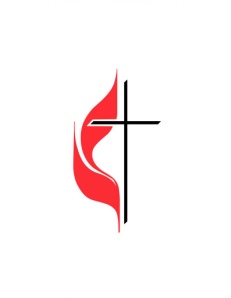 September 15th-Adventure Air-12:30pm-3:00pmSeptember 22nd- UMYF- 3:30pm-5:30pmOctober 13th UMYF- 3:30pm-5:30pmOctober 25-27th-Virginia Creeper Trail RetreatNovember 10th- UMYF- 3:30pm-5:30pmNovember 24th-Set up Angel Tree and Escape RoomDecember 6th- UMYF Christmas Party- 6pm-8pmDecember 15th- Deliver Angel Tree Gifts (12:30-5:30pm)December 22nd- Set up luminaries (3:30-5:30pm)January 12th- UMYF- 3:30pm-5:30pmJanuary 24-26th-Revoluntion Conference   Columbia, SCFebruary 9th- UMYF- 3:30pm-5:30pmFebruary 15th-Ice Skating (4pm-6pm)February 23rd- UMYF- 3:30pm-5:30pmFebruary 25th-Shrove Tuesday Pancake Dinner-Meet in Fellowship Center as soon as school is over. March 8th and March 22nd- UMYF- 3:30pm-5:30pmMarch 28th-Laser Tag (4pm-6pm)April 11th-Put out Lilies April 19th-Egg Hunt- 3:30pm-5:30pmApril 26th- Children and Youth SundayMay 4th- White Water Rafting Center (10am-1pm)May 10th- UMYF (End of the Year)- 3:30pm-5:30pm